* 	환불신청 기간은 사전등록 기간(11/5일~11/18일)내에만 가능합니다. 등록마감 후에는 환불이 불가능 합니다. * 환불은 사전등록 마감 후 환불절차에 필요한 수수료 공제(하나은행 이외 타은행) 후 일괄적으로 진행되오니 유의바랍니다.* 위 내용을 기입하여 이메일 (info@koshic.org) 로 보내주시기 바랍니다.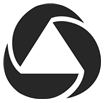 대한의료관련감염관리학회Korean Society for Healthcare-associated Infection Control and Prevention (KOSHIC)우) 06628 서울특별시 서초구 강남대로 309 코리아비지니스센터 1716호전 화 : (02) 585-8383    팩 스 : (02) 585-83842018년 25차 연수과정 사전등록비 환불 신청서성     명근무처 및 소속입  금  액입   금   일입   금   일이메일 주소연  락  처환불 정보환 불 액환 불 액환불 정보은 행 명은 행 명환불 정보계좌번호계좌번호환불 정보예 금 주예 금 주서   명신 청 일2018년 11 월     일